ALBUM KS. LUDWIKA DUDKA                                                                                                                                                                                                                                                                                             PROBOSZCZA PARAFII BOBROWNIKI W LATACH 1940-1963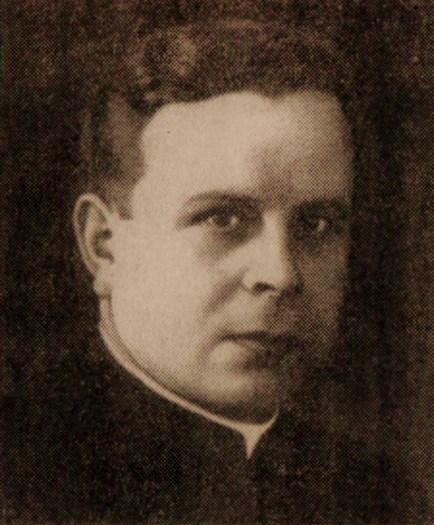 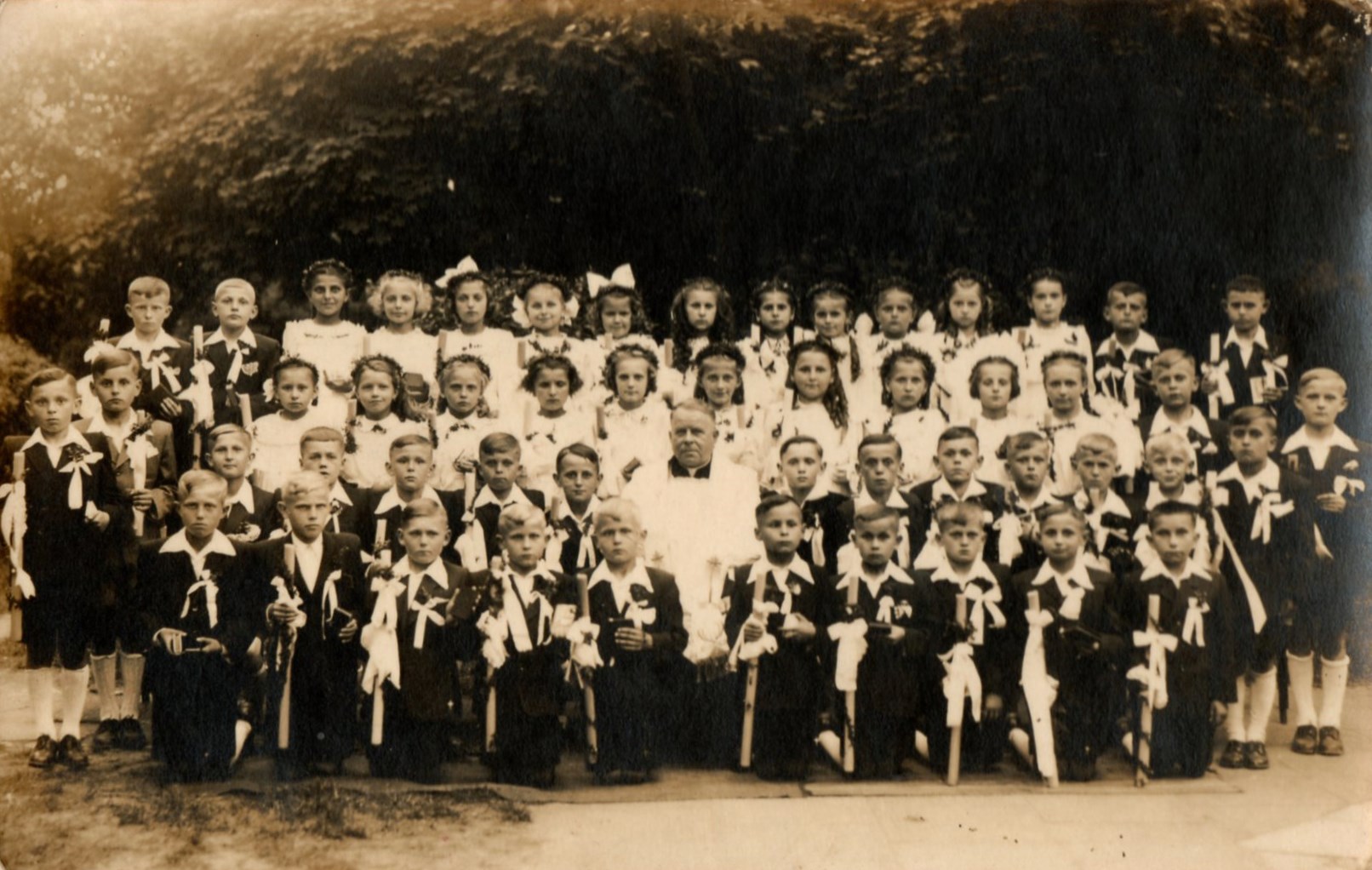 Wśród dzieci w dniu I Komunii Świętej; rok 1947. 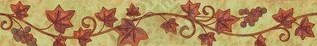 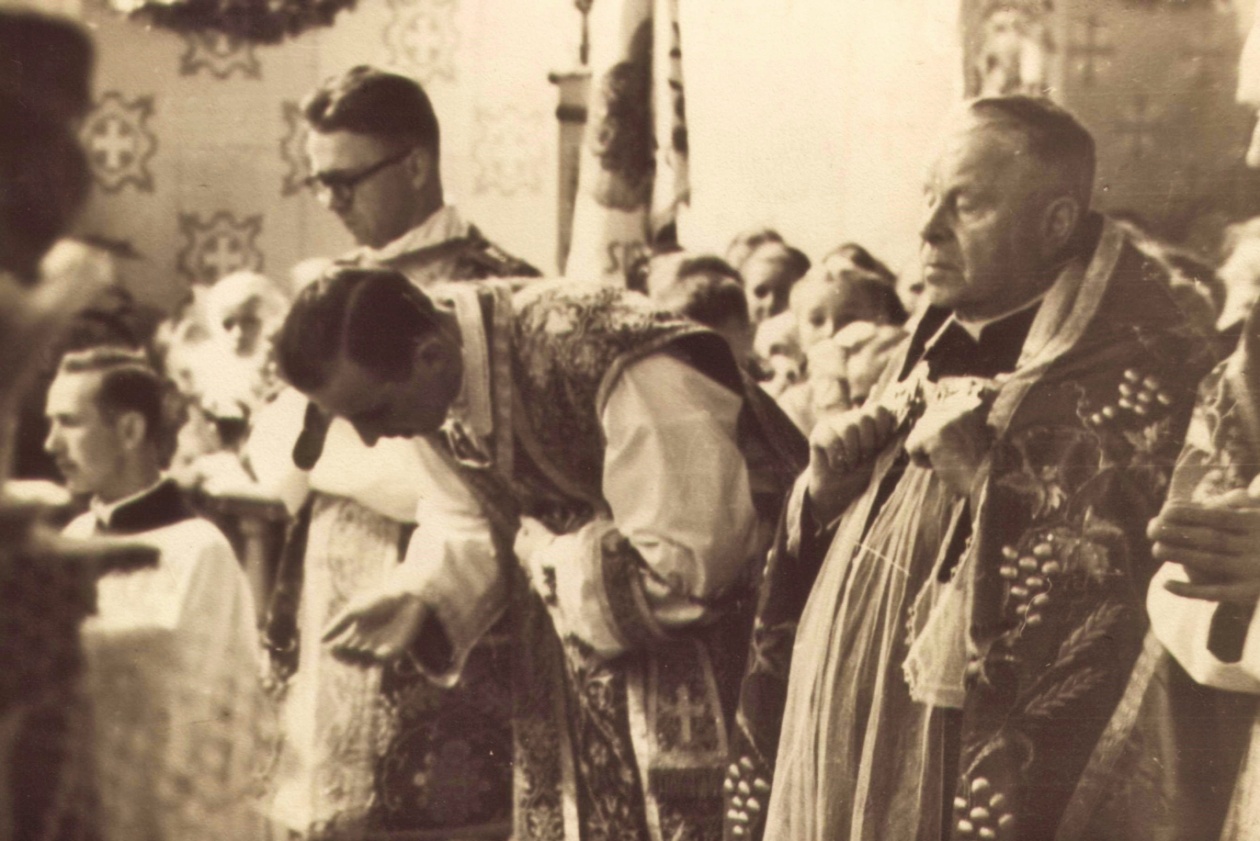 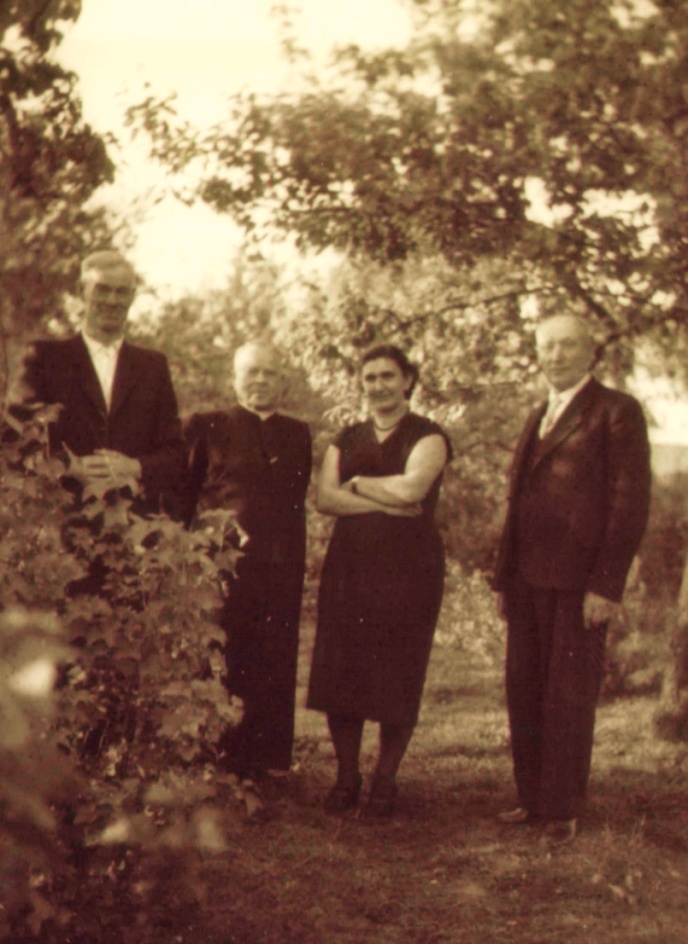 W dniu prymicji ks. Henryka Opolki; rok 1958. 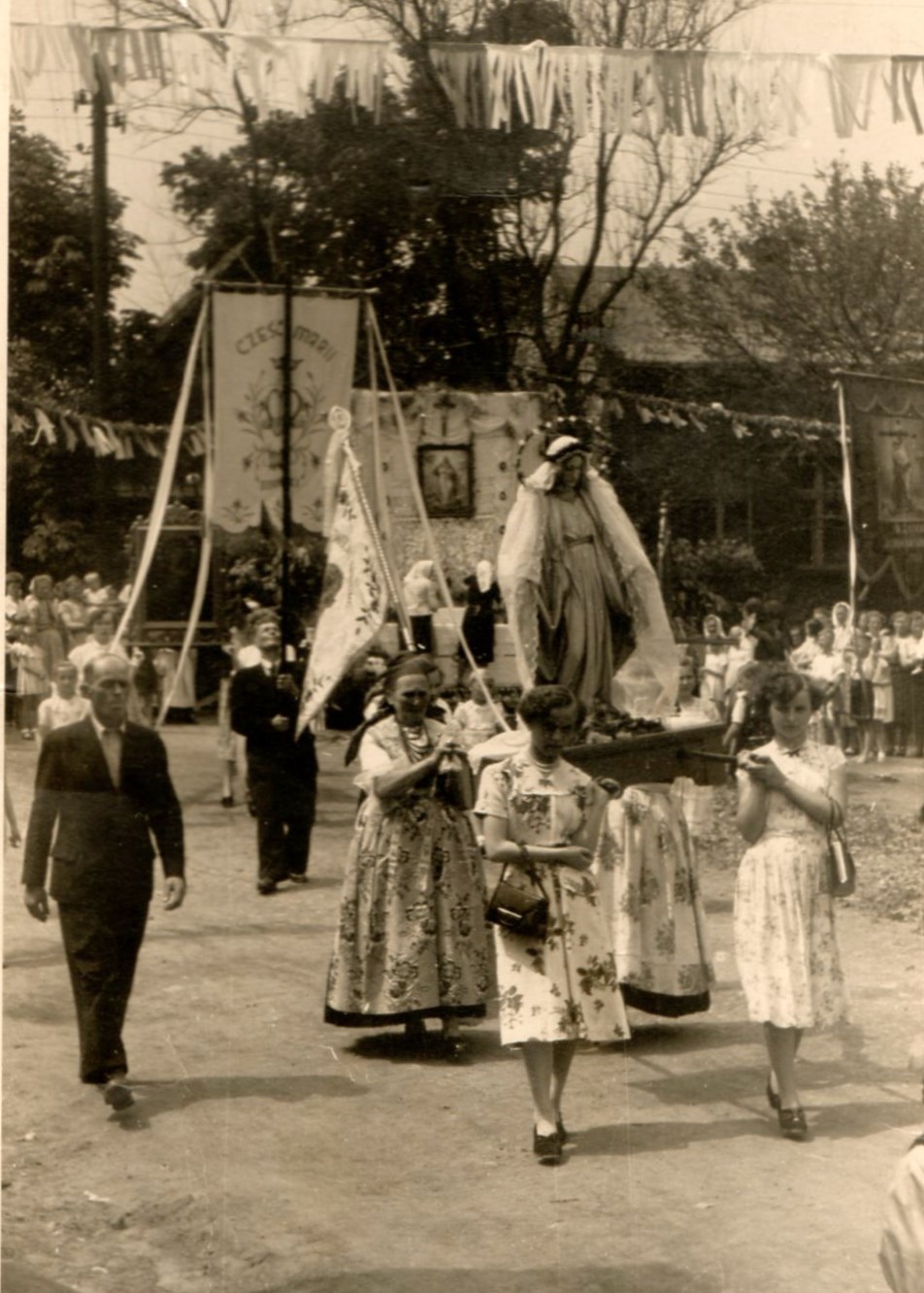 Procesja Bożego Ciała; lata 50-te.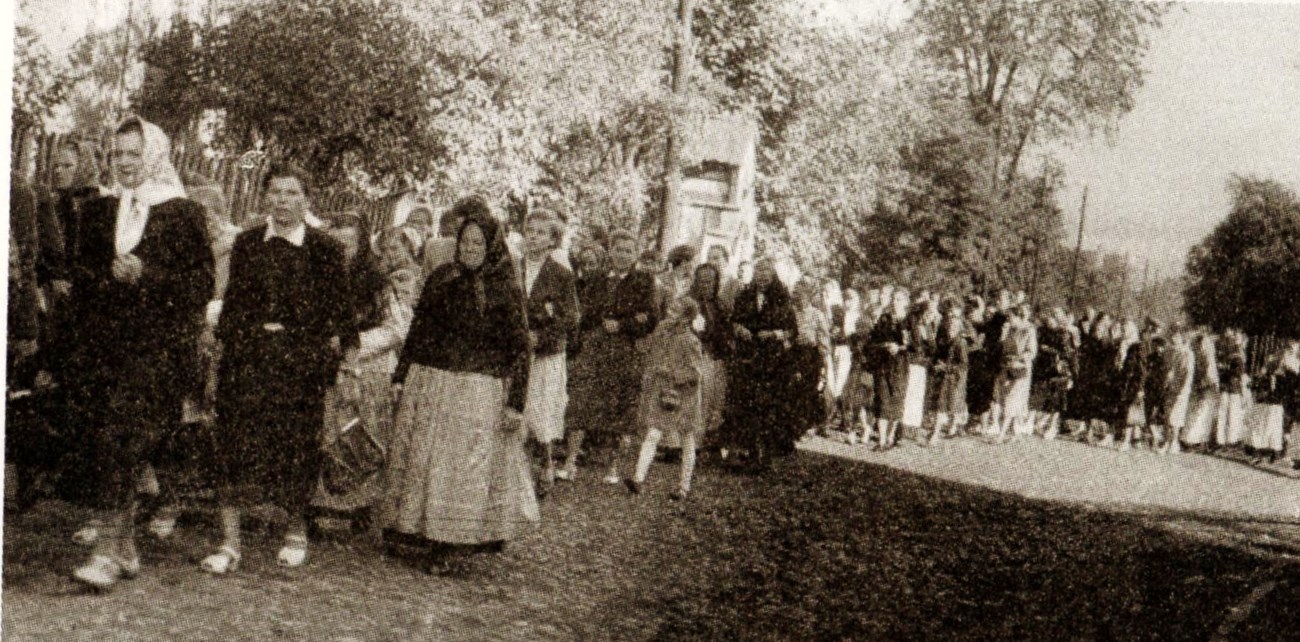 Pielgrzymka do Matki Boskiej Piekarskiej; lata 50-te.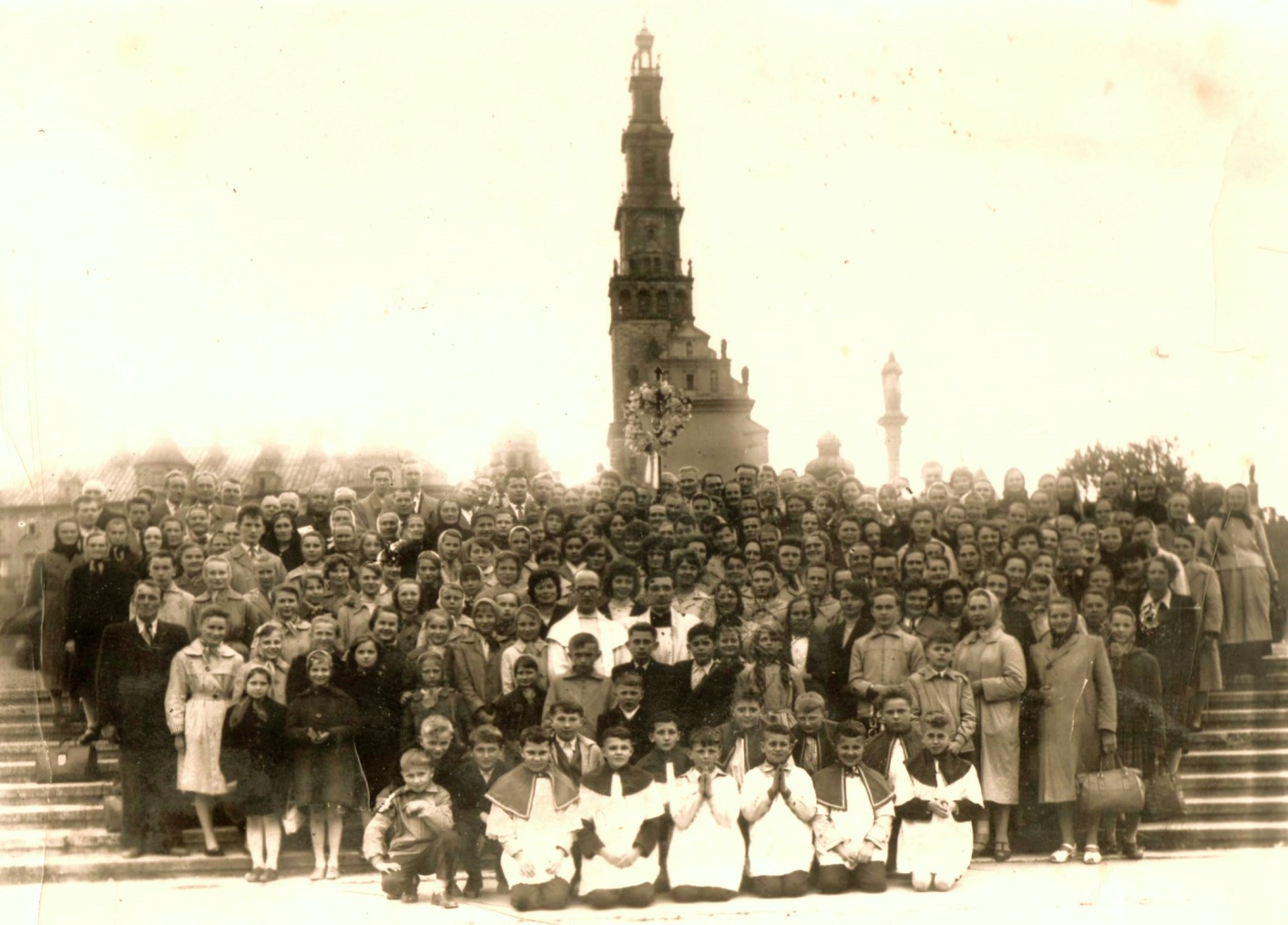 Pielgrzymka do Matki Boskiej Częstochowskiej; rok 1962.	Opracowała Halina Gajdzik